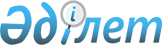 Дағдарыстан кейін қалпына келтіру бағдарламасы (бәсекеге қабілетті
кәсіпорындарды сауықтыру) шеңберінде субсидиялау жөніндегі операторды айқындау туралыҚазақстан Республикасы Үкіметінің 2011 жылғы 30 мамырдағы № 601 Қаулысы

      «Дағдарыстан кейін қалпына келтіру бағдарламасын (бәсекеге қабілетті кәсіпорындарды сауықтыру) бекіту туралы» Қазақстан Республикасы Үкіметінің 2011 жылғы 4 наурыздағы № 225 қаулысына сәйкес Қазақстан Республикасының Үкіметі ҚАУЛЫ ЕТЕДІ:



      1. «Оңалту және активтерді басқару компаниясы» акционерлік қоғамы Дағдарыстан кейін қалпына келтіру бағдарламасы (бәсекеге қабілетті кәсіпорындарды сауықтыру) шеңберінде субсидиялау жөніндегі оператор болып айқындалсын.



      2. Қазақстан Республикасы Қаржы министрлігі осы қаулыдан туындайтын шараларды қабылдасын.



      3. Осы қаулы қол қойылған күнінен бастап қолданысқа енгізіледі.      Қазақстан Республикасының

      Премьер-Министрі                       К. Мәсімов
					© 2012. Қазақстан Республикасы Әділет министрлігінің «Қазақстан Республикасының Заңнама және құқықтық ақпарат институты» ШЖҚ РМК
				